Пр.8 Моделирование трехфазной цепи, состоящую из трех параллельных RLC-нагрузокПиктограмма: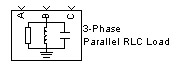 Назначение:Моделирует трехфазную цепь, состоящую из трех параллельных RLC-нагрузок. Схема соединения цепей - звезда с заземленной нейтралью. Параметры цепи задаются через мощности фаз цепи при номинальном напряжении и частоте.Окно задания параметров: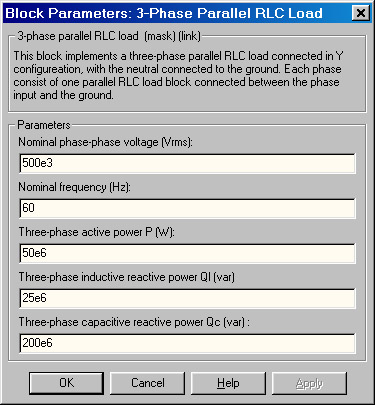 Параметры блока:Nominal phase-phase voltage Vn (Vrms):[Номинальное линейное напряжение (В)]. Значение действующего линейного напряжения цепи, для которого определены мощности элементов.Nominal frequency fn (Hz):[Номинальная частота (Гц)]. Значение частоты, для которого определены мощности элементов.Three-Phase аctive power P (W):[Активная мощность на три фазы(Вт)].Three-Phase inductive reactive power QL (positive var):[Реактивная мощность индуктивности на три фазы (ВАр)]. Потребляемая индуктивностью реактивная мощность.Three-Phase capacitive reactive power QC (negative var):[Реактивная мощность емкости на три фазы (ВАр)]. Отдаваемая конденсатором реактивная мощность. В графе вводится абсолютное значение мощности (без учета знака).Пример:На рис. 1.26 показана схема с использованием последовательной нагрузочной цепи. На схеме источник переменного напряжения с действующим значением линейного напряжения 25 кВ и частотой 50 Гц подключается к цепи с параметрами: Uн = 25 кВ, fн = 50 Гц, P = 2083 МВт, QL = 6631 МВАр и QC = 654.5 кВАр. При выбранных нагрузочных параметрах значения сопротивления, индуктивности и емкости будут равны параметрам параллельной RLC-цепи, показанной на рис. 1.24. На рисунке показана также схема блока 3-Phase Parallel RLC Load.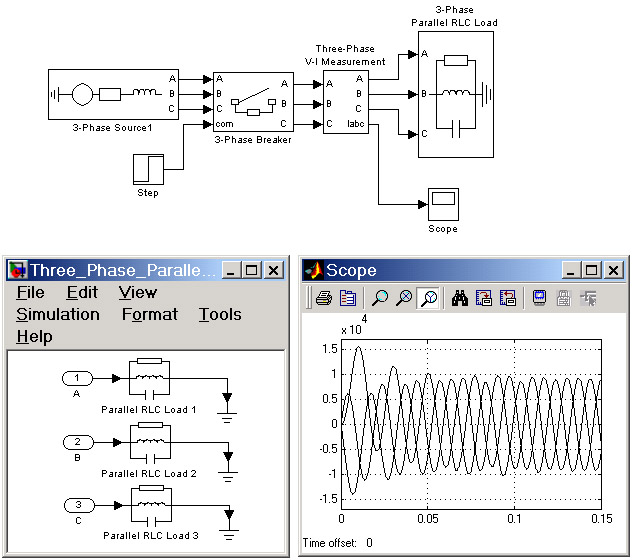 Рис. 1.263-Phase Parallel RLC LoadТрехфазная параллельная RLC-нагрузка